DAY 1: Colors of the ComputerWrite the numbers for each color in each bubble or below the bubble. Red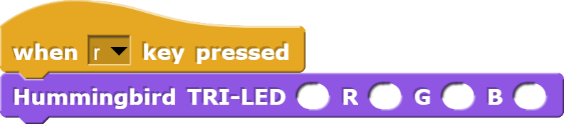 RedGreenBlueGreen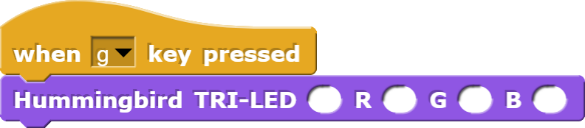 RedGreenBlueBlue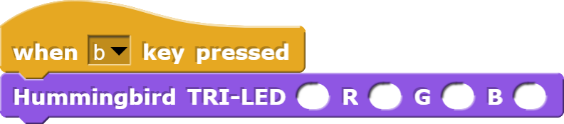 RedGreenBlueBlack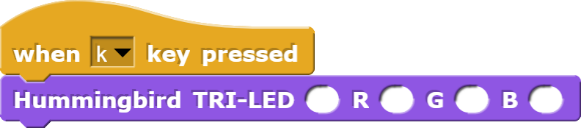 RedGreenBlueWhite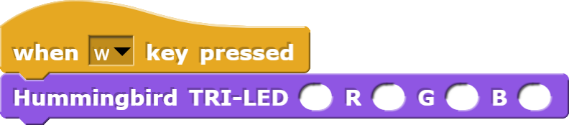 RedGreenBlueCyan	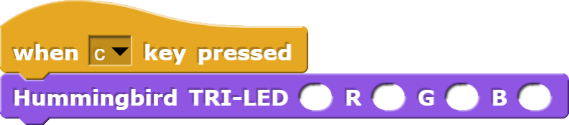 RedGreenBlueMagenta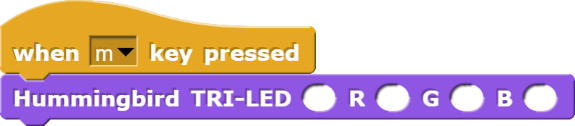 RedGreenBlueYellow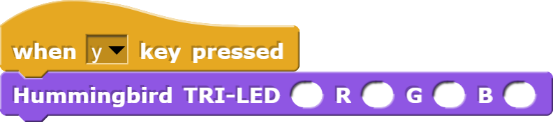 RedGreenBlueDAY 2: Solar Light CodeWrite the numbers in the space provided for each block.  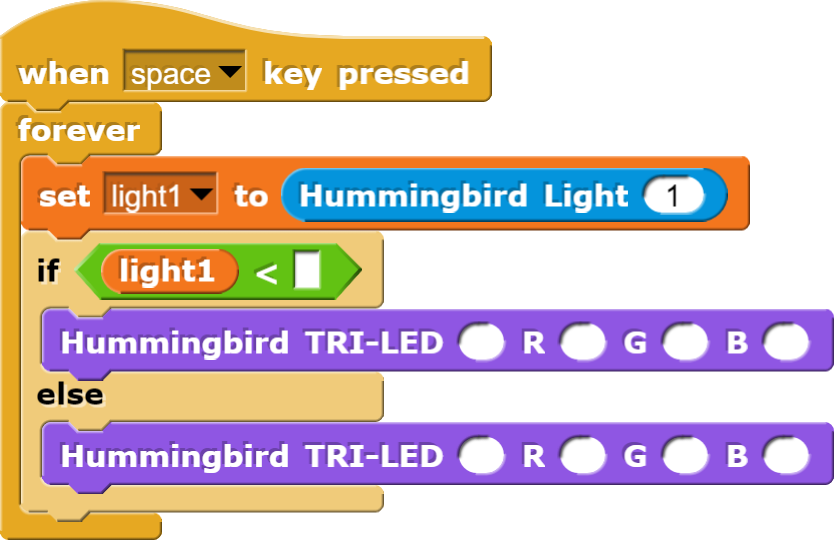 TemperatureFirst BlockRedGreenBlueSecond BlockRedGreenBlueDAY 3: Temperature Sensor (e.g. refrigeration)Write the numbers in the bubble for each block.  (Optional) Color the blocks the correct color.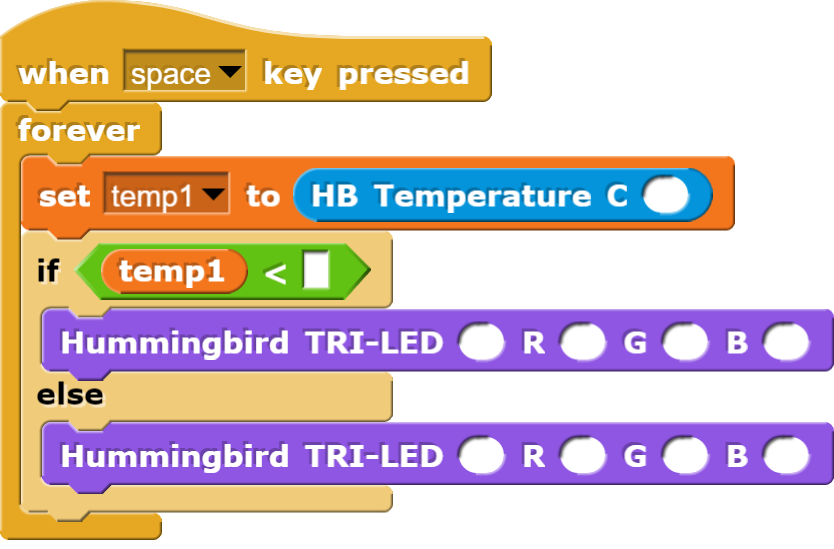 TemperatureFirst BlockRedGreenBlueSecond BlockRedGreenBlueOptional Activity for Day 1,2, or3:  Blinking Light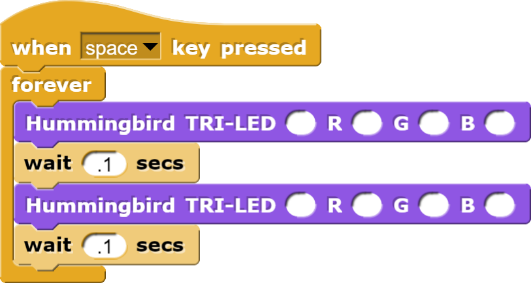 First BlockRedGreenBlueSecond BlockRedGreenBlueDay 4:  Servo Motors Light GaugeReset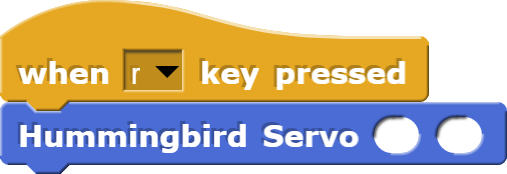 First CircleSecond CircleSet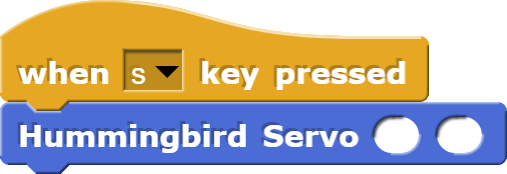 First CircleSecond CircleGauge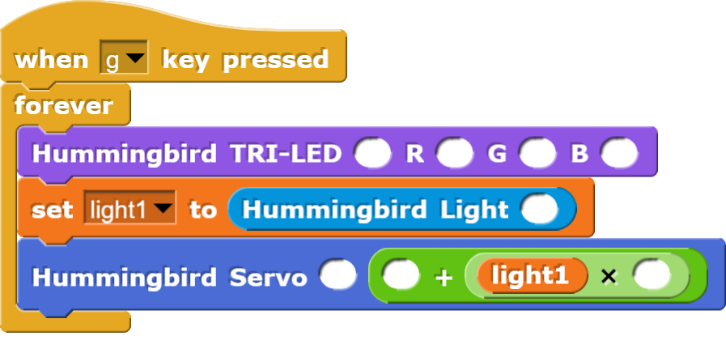 Day 5: Servo Motors2 Garbage Truck ClawsStreetFirst CircleSecond CircleTruck 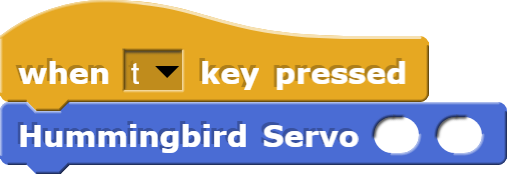 First CircleSecond CircleOpen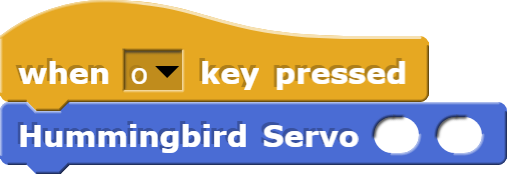 First CircleSecond CircleClose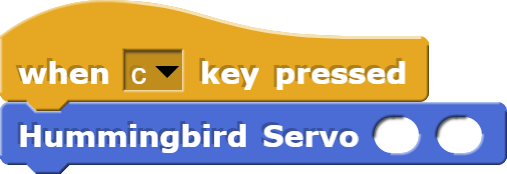 First CircleSecond CircleGarbage Pickup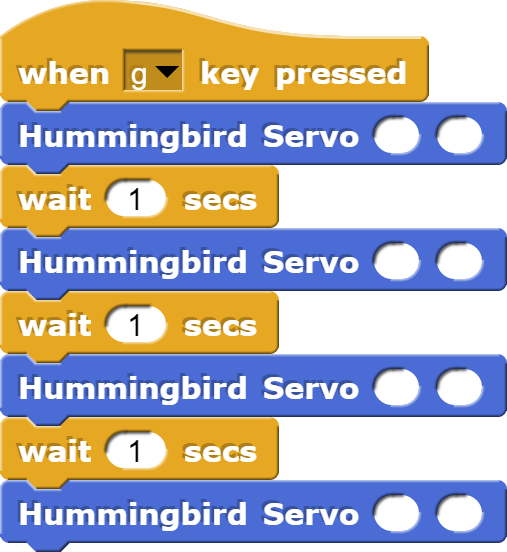 First CircleSecond CircleThird CircleFourth CircleFifth CircleSixth CircleSeventh CircleEighth CircleDay 6:  Vehicular Control